                                      ΟΜΟΣΠΟΝΔΙΑ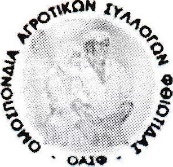                   ΑΓΡΟΤΙΚΩΝ ΣΥΛΛΟΓΩΝ ΦΘΙΩΤΙΔΑΣ                                           Υπόμνημα αιτημάτων             Α. ΥγείαΕπειδή η μάχη με την πανδημία συνεχίζεται: Να εξασφαλιστούν όλα τα παγκοσμίως εγκεκριμένα εμβόλια και να παρθούν όλα τα μέτρα για τον άμεσο εμβολιασμό του πληθυσμού.  Να γίνουν οι απαραίτητες προσλήψεις μόνιμου προσωπικού στο Νοσοκομείο Λαμίας.Να στελεχωθούν με προσωπικό και μηχανήματα για να λειτουργήσουν ουσιαστικά τα Περιφερειακά Ιατρεία και τα Κέντρα Υγείας στην ύπαιθρο.  Να επιταχθεί ο ιδιωτικός τομέας υγείας.      Β. Αναπλήρωση χαμένου εισοδήματος. Να αποκατασταθεί η αδικία σε βάρος των ελαιοπαραγωγών της Ανατολικής Φθιώτιδας και της κονσερβοελιάς Στυλίδας. Να  τους αποδοθεί άμεσα έκτακτη αποζημίωση 70€/στρέμμα όπως δόθηκε και στην επιτραπέζια ελιά Καλαμών.  Πρόκειται για ψίχουλα μπροστά στη ζημιά που έχουν υποστεί όμως και αυτά είναι απολύτως απαραίτητα για την επιβίωσή τους.Έκτακτη αποζημίωση 80€/στρέμμα στους  φιστικοπαραγωγούς, πολλοί από αυτούς δυσκολεύονται να ανταποκριθούν και στα στοιχειώδη έξοδα τρέχουσας καλλιεργητικής περιόδου με αποτέλεσμα να κινδυνεύει σημαντικό μέρος της νέας παραγωγής.  Κατώτερες εγγυημένες τιμές στα αγροτικά προϊόντα ώστε να μένει ένα ελάχιστο εισόδημα που να εξασφαλίζει την επιβίωσή μας και να μην είμαστε κάθε χρόνο στο έλεος των μεγαλεμπόρων και των βιομηχάνων με τις ανοιχτές τιμές, που πληρώνουν ό,τι θέλουν, όποτε θέλουν και αν θέλουν, ενώ εμείς παλεύουμε  με νύχια και με δόντια να μην καταστραφούμε.Να γίνει ο δωρεάν εμβολιασμός για τον καταρροϊκό πυρετό στο 100% του πληθυσμού των κοπαδιών, όπως αρχικά είχε δεσμευτεί η Περιφέρεια και όχι στο 50% με βάση την οδηγία που έστειλε τελευταία.Έχει γίνει πολύ μεγάλη ζημιά στα κοπάδια και υπάρχει ο κίνδυνος αν δεν εμβολιαστούν να ξαναζήσουμε μέρες του 2014. Δεδομένου ότι το κονδύλι είναι πολύ μικρό δεν κατανοούμε την άρνηση του δωρεάν εμβολιασμού του συνόλου των ζώων.Γ. Αποζημιώσεις ΕΛΓΑ-ΚΟΕΕκκρεμούν αποζημιώσεις από τον ΕΛΓΑ και τα ΚΟΕ για τους πληγέντες από την πλημμύρα του Ιανού καθώς και από προηγούμενες καταστροφές και στην παραγωγή αλλά και σε υποδομές – πάγιο κεφάλαιο. Πού βρίσκεται η διαδικασία, γιατί καθυστερείτε τόσο τις πληρωμές που είναι και δυσανάλογες με τις ζημιές που έχουν υποστεί οι συνάδελφοι μας;Να αποζημιωθούν στο 100% για το φυτικό κεφάλαιο και να αποπληρωθεί το χαμένο εισόδημα τουλάχιστον 3 ετών στους συναδέλφους ελαιοπαραγωγούς και άλλους καλλιεργητές που χτυπήθηκαν από τη χιονόπτωση της Μήδειας και τον ολικό παγετό που ακολούθησε. Στην Περιφέρεια του Δήμου Μακρακώμης η ζημιά ξεπερνάει σε πολλές περιπτώσεις το 80%. Ειδικότερα  στην ευρύτερη περιοχή της Κ.  Νέας Γιαννιτσούς που η ελιά αποτελεί μονοκαλλιέργεια η εικόνα είναι αποκαρδιωτική. Να αποζημιωθούν και οι ελαιοπαραγωγοί που είναι συνταξιούχοι, ετεροεπαγγελματίες και όσοι δεν είναι υπόχρεοι δήλωσης ΟΣΔΕ, με βάση το Ε9. Να αποσυρθεί η οδηγία που θέτει ως όριο για τις ενισχύσεις τα 4 στρέμματα ή τα 250€.Δ. Κόστος ΠαραγωγήςΑφορολόγητο πετρέλαιο για τους αγρότες, δεν κατανοούμε πώς εφοπλιστές, μεγαλοξενοδόχοι, αεροπορικές δικαιούνται αφορολόγητο πετρέλαιο και εμείς που είμαστε βιοπαλαιστές, καλλιεργούμε και παράγουμε είδη πρώτης ανάγκης για τον ελληνικό λαό να φτύνουμε αίμα για να επιβιώσουμε, αρνείστε να μας διαθέσετε αφορολόγητο πετρέλαιο.Μείωση 50% στο αγροτικό ρεύμα. Καμία διακοπή ρεύματος σε γεωτρήσεις. Να γίνουν άμεσα επανασυνδέσεις όπου έχουν διακοπεί, χωρίς προϋποθέσεις, ώστε να μπορέσουν οι συνάδελφοι να καλλιεργήσουν.Κατάργηση του ΦΠΑ στα καλλιεργητικά μέσα και στα αγροεφόδια.             Ε. Τράπεζες Να σταματήσει η Τράπεζα Πειραιώς να απαιτεί ασφαλιστική ενημερότητα για να ανοίξει τα ΑΔΑ.Να ανοίξουν την αγροκάρτα οι άλλες τράπεζες και να δοθούν στους συναδέλφους με βάση τις περσινές δηλώσεις ΟΣΔΕ. Οι Αγροκάρτες να δίνονται άτοκα, είναι εξασφαλισμένα χρήματα. Υπάρχει πρόβλημα ρευστότητας, εκατοντάδες συνάδελφοι δυσκολεύονται ή και αδυνατούν να ξεκινήσουν την καλλιέργεια.     Στ. Δασικοί ΧάρτεςΚανένα νέο χαράτσι, καμία επιβάρυνση από διαδικασίες που το κράτος μάς ανάγκασε να μπούμε χωρίς δική μας ευθύνη. Νομοθετική ρύθμιση για δωρεάν αντιρρήσεις χωρίς παράβολα για τους βιοπαλαιστές αγρότες και κτηνοτρόφους.Παράταση προθεσμίας τουλάχιστον 1 έτους για δωρεάν αντιρρήσεις σε όλες τις περιοχές που αναρτήθηκαν δασικοί χάρτες, χωρίς επηρεασμό του ΟΣΔΕ.Καμία επιστροφή ενισχύσεων – επιδοτήσεων που πήραν βιοπαλαιστές αγροτοκτηνοτρόφοι.Να δοθεί η δυνατότητα χρήσης δασικών εκτάσεων  που εκχερσώθηκαν χωρίς άδεια και καλλιεργούνται για λόγους επιβίωσης.         Ζ. Έργα ΥποδομήςΝα χρηματοδοτηθεί ολοκληρωμένη αντιπλημμυρική προστασία με έργα υποδομής στην κοιλάδα του Σπερχειού. Τι έγινε με τις εξαγγελίες του κ.  Σταϊκούρα για τη χρηματοδότηση αντιπλημμυρικών παρεμβάσεων κατά μήκος του Ε65 και του σιδηρόδρομου.    Έργα αποστράγγισης της λίμνης Ξυνιάδας, να σταματήσει επιτέλους το δούλεμα, τα μερεμέτια και τα μπαλώματα. Να γίνει ολοκληρωμένη παρέμβαση ώστε να μπορέσουν οι συνάδελφοι να ξανακαλλιεργήσουν και να μην καταστρέφονται κάθε χρόνο.                  ΟΜΟΣΠΟΝΔΙΑ ΑΓΡΟΤΙΚΩΝ ΣΥΛΛΟΓΩΝ ΦΘΙΩΤΙΔΑΣ